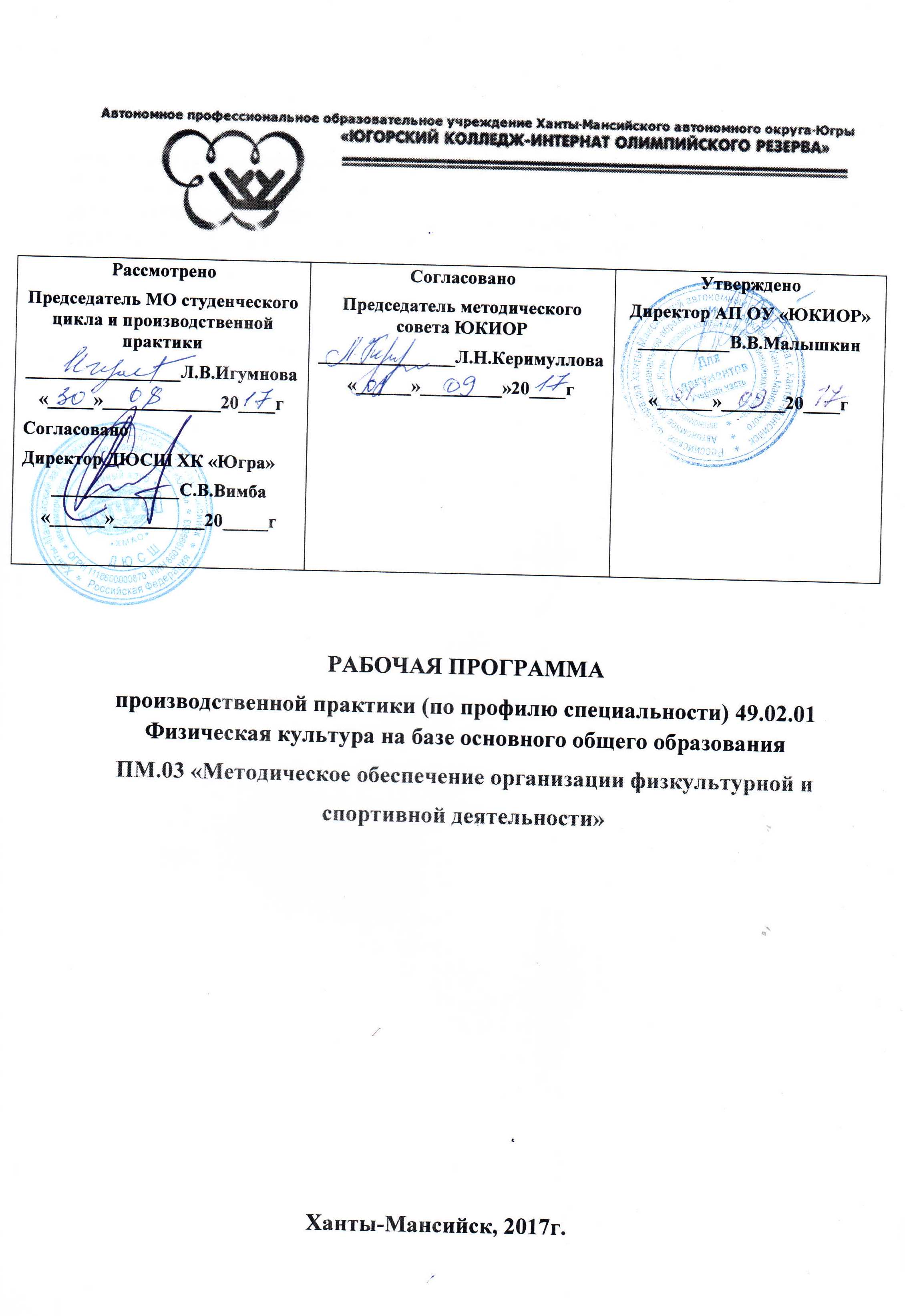 АННОТАЦИЯ К РАБОЧЕЙ ПРОГРАММЕ ПО УЧЕБНОЙ ПРАКТИКЕПМ.03 «Методическое обеспечение организации физкультурной испортивной деятельности»Область применения программыПрограмма учебной и производственной практики является частью ППССЗ СПО, обеспечивающей реализацию ФГОС СПО по специальности 49.02.01 Физическая культура. Рабочая программа разрабатывалась в соответствии с ФГОС CПО, учебным планом колледжа, рабочей программой профессионального модуля ПМ 03. «Методическое обеспечение организации физкультурной и спортивной деятельности»2.Цели и задачи учебной и производственной практикиПрактика имеет целью комплексное освоение обучающимися виду профессиональной деятельности педагога по физической культуре и спорту – методическое обеспечение организации физкультурной и спортивной деятельности (ПМ 03.) и направлена на формирование общих и профессиональных компетенций:Результатом прохождения практики по профессиональному модулю является практический опыт:анализа учебно-методических материалов, обеспечивающих учебно-тренировочный процесс и руководство соревновательной деятельностью в избранном виде спорта и организацию физкультурно-оздоровительных и спортивно-массовых мероприятий и занятий; планирования подготовки спортсменов в избранном виде спорта на различных этапах подготовки; планирования физкультурно-оздоровительных и спортивно-массовых мероприятий и занятий;разработки методических материалов на основе макетов, образцов, требований;изучения и анализа профессиональной литературы, выступлений по актуальным вопросам           спортивной и оздоровительной тренировки; руководства соревновательной деятельностью в избранном виде спорта;организации физкультурно-спортивной деятельности; отбора наиболее эффективных средств и методов физического воспитания и спортивной тренировки в процессе экспериментальной работы;уметь:анализа учебно-методических материалов, обеспечивающих учебно-тренировочный процесс и руководство соревновательной деятельностью в избранном виде спорта и организацию физкультурно-оздоровительных и спортивно-массовых мероприятий и занятий; планирования подготовки спортсменов в избранном виде спорта на различных этапах подготовки; планирования физкультурно-оздоровительных и спортивно-массовых мероприятий и занятий;разработки методических материалов на основе макетов, образцов, требований;изучения и анализа профессиональной литературы, выступлений по актуальным вопросам           спортивной и оздоровительной тренировки; руководства соревновательной деятельностью в избранном виде спорта;организации физкультурно-спортивной деятельности; отбора наиболее эффективных средств и методов физического воспитания и спортивной тренировки в процессе экспериментальной работы;3. Количество недель (часов) на освоение программы учебной практики:На учебную практику Всего 2 недели, 72 часа.Тематический план практикиУчебная практика:Организационная работа.Методическая работа.Учебно-тренировочная работа.Воспитательная, агитационная и пропагандистская работа.Аналитическая и учебно-исследовательская работа. КодНаименование результата обученияПК 3.1.Разрабатывать методическое обеспечение организации учебно- тренировочного процесса и руководства соревновательной деятельностью спортсменов в избранном виде спорта. ПК 3.2.Разрабатывать методическое обеспечение организации и проведения физкультурно-спортивных занятий с различными возрастными группами населения.ПК 3.3.Систематизировать педагогический опыт в области физической культуры и спорта на основе изучения профессиональной литературы, самоанализа и анализа деятельности других педагогов.ПК 3.4.Оформлять методические разработки в виде отчетов, рефератов, выступлений.ПК 3.5.Участвовать в исследовательской и проектной деятельности в области образования, физической культуры и спорта.ОК 1.Понимать сущность и социальную значимость своей будущей профессии, проявлять к ней устойчивый интерес.ОК 2.Организовывать собственную деятельность, определять методы решения профессиональных задач, оценивать их эффективность и качество.ОК 3.Оценивать риски и принимать решения в нестандартных ситуацияхОК 4.Осуществлять поиск, анализ и оценку информации, необходимой для постановки и решения профессиональных задач, профессионального и личностного развития.ОК 5.Использовать информационно-коммуникативные технологии для совершенствования профессиональной деятельности.ОК 6.Работать в коллективе и команде, взаимодействовать с коллегами исоциальными партнерами.ОК 7.Ставить цели, мотивировать деятельность занимающихся физической культурой и спортом, организовывать и контролировать их работу с принятием на себя ответственности за качество учебно- тренировочного процесса и организации физкультурно-спортивных мероприятий и занятий.ОК 8.Самостоятельно определять задачи профессионального и личностного развития, заниматься самообразованием, осознанно планировать повышение квалификации.ОК 9.Осуществлять профессиональную деятельность в условиях обновленияее целей, содержания и смены технологий.ОК 10.Осуществлять профилактику травматизма, обеспечивать охрану жизни здоровья занимающихся.